Adult Reading Center |16th Annual Red Hat Literacy Luncheon --- “Dream Big”Thursday, March 28th, 2019 |11 a.m. – 1:00 p.m. |Knights of Columbus – Pearland2320 Hatfield Rd. Pearland, TX 77581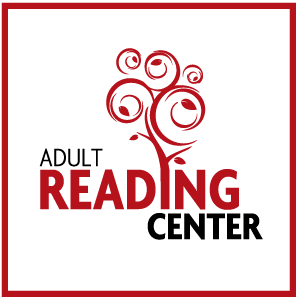 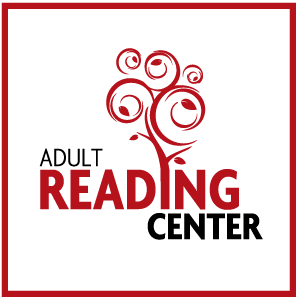 Presenting Sponsor (Exclusive) - $10,0003 Tables (24 seats) with preferred seatingLogo prominently displayed as Presenting Sponsor on website and front and back of programRecognition as Platinum Tiara Sponsorship in all event publicitySponsor Opportunity Levels Name to be used in publicity: ___________________________________________________________________Please make your check payable to Adult Reading Center.   For credit card contributions:   □ Visa    □ Mastercard     □ Discover    □ American Express Name on Card _________________________________________________ Card No. ___________________________________Exp. Date: __________________ CVC Code: ___________ Signature _______________________________________________Print Name _______________________________________________________________________________________________Address _______________________________________________________________________ Zip Code __________________Email Address: __________________________________________________ Phone Number: ____________________________
*List of Guest(s): __________________________________________________________________________________________	Please submit the names of all attendees by January 28th to Kelly.Miller@AdultReadingCenter.org. Platinum Tiara Sponsor - $5,000  Diamond Tiara Sponsor - $2,500Red Hat Sponsor- $1,0002 Tables (16 seats) with preferred seating2 Tables (16 seats) with preferred seating1 Table (8 seats) with preferred seatingPremier recognition on website with logoPremier recognition on website with logoRecognition on website with logoFull page ad inside back cover in program½  page ad inside front cover in program¼ page ad in event programVerbal recognition at eventVerbal recognition at eventPrint & social media recognitionPrint & social media recognitionPrint & social media recognitionListing in  event sideshowProminent listing in event slideshowProminent listing in event slideshowALL ADS MUST BE RECEIVED BY MARCH 1, 2019. Pink Hat Sponsor- $500Purple Boa Sponsor- $250Lavender Glove Sponsor- $2006 seats4 seats2 seatsListing on website with logoListing on websiteListing on websiteListing in programListing in event programListing in event programPrint & social media recognitionPrint & social media recognitionPrint & social media recognitionListing in event slideshowListing in luncheon slideshow[ ]$10,000Presenting Sponsor [ ]$500Pink Hat Sponsor[ ]$5,000 Platinum Tiara Sponsor[ ]$250Purple Boa Sponsor[ ]$2,500 Diamond Tiara Sponsor[ ]$200Lavender Glove Sponsor[ ]$1,000 Red Hat Sponsor